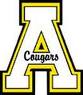 Social Studies (Ms. Salmon)Contact: bsalmon2@wcpss.netGrading:   Major Assessments: 45%      Minor Assessments: 35%      Skills: 20%Homework: Homework will be assigned as an extension of the daily lesson when needed. It is expected to be completed that evening and will be reviewed with students to determine where students need additional assistance. Studying for Social Studies: In addition to completing written homework, students should be consistently reviewing their notes and key vocabulary terms. Textbooks:  We do not use one particular textbook for this course- we use information from various sources.Binder, Notebook and other materials:Students need to have a section of their binder set aside for Social Studies. Students will also need pens or pencils and paper.  Extra items like colored pencils or crayons are useful but there are in-class resources.*******************************************************************************Science (Mrs. Baumgarten)Contact: sbaumgarten@wcpss.netGrading:         Major Assessments:  60%  (tests, projects)         Minor Assessments:  40%  (quizzes, labs, graded homework) Notebooks and Other Materials: Students will need a 5 subject spiral notebook (8.5’’ x 11’’) that will serve as the interactive notebook. Students will also need pens, pencils, highlighters, and glue sticks.Textbooks: There is not a current, updated sixth grade Science textbook. The textbooks available at school will be used as a resource when applicable. Students may check them out through the Media Center. Textbook chapters will be available and posted online.Final Exam: Students will take a Science Final Exam at the end of the school year/semester that will assess mastery of science objectives taught this year. Homework:Students will occasionally be assigned written homework but should be consistently studying and reviewing concepts taught in class.  Homework will be posted on the board as well as the Leopards Weebly when assigned.Language Arts (Mrs. Piner)Contact: jpiner@wcpss.net Grading: Minor Assessments and Classwork: 40%Tests, Quizzes, Projects, Article of the Week, and Major Assignments: 60%Reading:Students must bring a book to read to class each day in order to benefit from possible extra reading time.  As a class we will visit the school Media Center on a regular basis, so every student will have an opportunity to choose books he/she would enjoy reading.  Students are expected to read at home each night.Homework:-Students will complete an “Article of the Week” each week this school year.  It will be assigned on Monday, and it is due on Friday.-There may be homework in addition to nightly reading and the Article of the Week.Studying for Language Arts: Students should be consistently studying their notes.Textbooks:  The Language Arts textbooks are a class set and will stay in the classroom. Students will read independent novels and class novels throughout the year.  More information regarding which novel(s) the students are reading as a class will be sent home at a later date.Materials:Students need to have a section of their three-ring binder set aside for Language Arts.  They also need a three-subject spiral notebook.*******************************************************************************Math (Ms. Decker)Contact: kdecker@wcpss.netGrading: Major Assessments (Tests, Projects): 50%Minor Assessments (Quizzes, Class Activities): 30%Skills (Spirals): 20%Homework:-Students will complete a weekly “Spiral” assignment.  It will be assigned on Monday, and it is due on Friday.-Homework will be given on a daily basis as a reinforcement of the material presented in class. While homework is not graded, it will be monitored for completion and an incomplete homework will result in a planner signature on the students PAWS accountability card. Materials: For class every day, students need their math spiral notebook, math section in binder, pencils (bring more than one to class), and dry erase marker (for whiteboard practice). Sixth Grade Course Information